Título ArtículoNombre autora, Nombre autorb, y Nombre autorcaAmpliación de datos sobre el autor (procedencia, mail…), bAmpliación de datos sobre el autor (procedencia, mail…) y cAmpliación de datos sobre el autor (procedencia, mail…).AbstractLorem ipsum dolor sit amet, consectetur adipiscing elit. Ut et eros nec ligula eleifend malesuada. Vestibulum ante ipsum primis in faucibus orci luctus et ultrices posuere cubilia curae; Etiam in libero nec lorem suscipit malesuada eget quis nunc. Donec feugiat nisi et pulvinar ornare. Phasellus egestas porttitor libero, id fermentum dolor aliquet elementum. Donec placerat felis libero, sed vestibulum leo viverra in. Etiam sollicitudin feugiat enim a convallis. Nam et diam lorem. Nulla id finib…Keywords: Include at least 4 keywords.ResumenLorem ipsum dolor sit amet, consectetur adipiscing elit. Ut et eros nec ligula eleifend malesuada. Vestibulum ante ipsum primis in faucibus orci luctus et ultrices posuere cubilia curae; Etiam in libero nec lorem suscipit malesuada eget quis nunc. Donec feugiat nisi et pulvinar ornare. Phasellus egestas porttitor libero, id fermentum dolor aliquet elementum. Donec placerat felis libero, sed vestibulum leo viverra in. Etiam sollicitudin feugiat enim a convallis. Nam et diam lorem. Nulla id finib…Palabras clave: Incluir al menos 4 palabras clave.INTRODUCCIÓN Y OBJETIVOSEsta plantilla ha sido preparada con el formato que debe ser usado para la redacción del texto completo de los artículos. El abstract y el resumen tendrán un máximo de 500 caracteres con espacios cada uno. El texto completo se enviará en un fichero .docx o .doc.La extensión total del artículo tendrá un mínimo de 1500 palabras y un máximo de 6 páginas, incluyendo los siguientes apartados, junto con sus correspondientes imágenes y tablas:Introducción y ObjetivosMetodologíaResultadosConclusionesAgradecimientosReferenciasLos párrafos tienen un espaciado posterior, por lo que no es necesario dejar espacios entre distintos párrafos. Únicamente se dejará un espacio de separación al cambiar de apartado.En caso de que se precise de una subsección.Las figuras y tablas se colocarán en un lugar próximo al que se citen. Se colocará un pie Fig. seguido del número debajo de cada imagen o fotografía y una cabecera de Tabla seguida de un número correlativo.Fig. 1. Pie de imagen.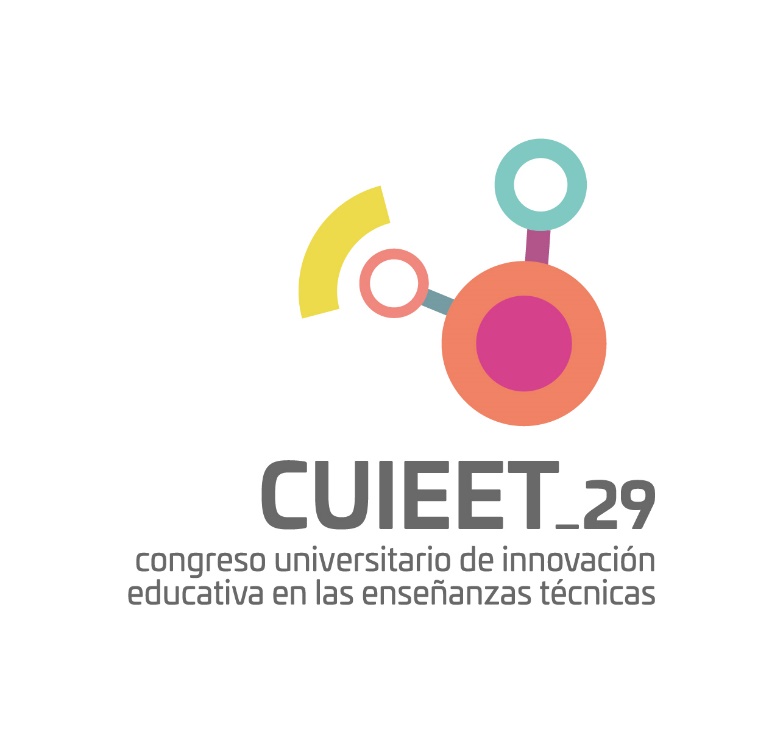 Los pies de figuras y tablas se escribirán en el estilo “Pies”, correspondiente a la fuente Calibri Light Cursiva con un tamaño de 9 puntos. Los textos de las tablas se escribirán en el estilo “Tablas”, correspondiente a la fuente Calibri Light con un tamaño de 10 puntos. Los textos incluidos en las figuras deberán ser de un tamaño de fuente suficiente para ser legibles, no inferior a 9 puntos.Tabla 1. Cabecera de tabla.Las figuras, imágenes y tablas se alinearán centradas verticalmente. Las imágenes (tipo .jpg o .png) tendrán una resolución mínima de 150 ppp. Las tablas tendrán líneas de borde en la parte superior e inferior, y arriba la cabecera.Las ecuaciones se escribirán empleando el editor de ecuaciones de Microsoft Word.Para referenciar autores dentro del texto se empleará el formato (Apellido del primer autor, año de publicación).REFERENCIASLos textos de las referencias se escribirán en el estilo “Referencias”, correspondiente a la fuente Calibri Light con un tamaño de 9 puntos.Se incluirán 8 referencias como máximo, ordenadas alfabéticamente por apellido, siguiendo el formato APA 7ª edición, como en los siguientes ejemplos:LIBRO Y CAPÍTULO DE LIBRO:Echeita, G., y Serrano, G. (2019). Educación inclusiva: el sueño de una noche de verano. Octaedro.Gilmartín, M. A. (2008). Ambientes escolares. En J. A. Aragonés y M. Amérigo (Eds.), Psicología ambiental (pp. 221-237). Pirámide.ARTÍCULO DE REVISTA EN PAPEL Y ELECTRÓNICA:Rodríguez, C. (2007). God’s eye does not look at signs. Early development and semiotics. Infancia y Aprendizaje, 30(3), 343-374.Blanco, M., Veiga, O. L., Sepúlveda, A. R., Izquierdo-Gómez, R., Román, F. J., López, S., y Rojo, M. (2019). Ambiente familiar, actividad física y sedentarismo en preadolescentes con obesidad infantil: estudio ANOBAS de casos-controles. Atención Primaria, 52(4), 250-257. https://doi.org/ 10.1016/j.aprim.2018.05.013WEB:Organización de las Naciones Unidas para la Educación, la Ciencia y la Cultura. (1 de octubre de 2018). Nuevos datos revelan que en el mundo uno de cada tres adolescentes sufre acoso escolar. https://es.unesco.org/news/nuevos-datos-revelan-que-mundo-cada-tres-adolescentes-sufre-acoso-escolarCursoAcciónRespuesta2019-2020NONO2020-2021SÍNO2021-2022SÍSÍ